202 학년도     학기 원광대학교 대학원장 귀하주임교수 추천서Head of a department Recommendation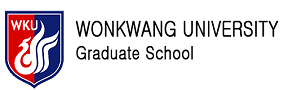 구 분󰋫신입학       󰋫편입학학위과정󰋫석사      󰋫박사    󰋫석ㆍ박사통합학 과전 공성 명생년월일대학교대학교 학과 년 월 일 졸업대학교 학과 년 월 일 졸업대학교 학과 년 월 일 졸업대학원석 사 : 대학교 대학원 학과 학기 이수󰋫졸업 󰋫수료 󰋫제적 󰋫재적(재학/휴학)석 사 : 대학교 대학원 학과 학기 이수󰋫졸업 󰋫수료 󰋫제적 󰋫재적(재학/휴학)석 사 : 대학교 대학원 학과 학기 이수󰋫졸업 󰋫수료 󰋫제적 󰋫재적(재학/휴학)대학원박 사 : 대학교 대학원 학과 학기 이수󰋫졸업 󰋫수료 󰋫제적 󰋫재적(재학/휴학)박 사 : 대학교 대학원 학과 학기 이수󰋫졸업 󰋫수료 󰋫제적 󰋫재적(재학/휴학)박 사 : 대학교 대학원 학과 학기 이수󰋫졸업 󰋫수료 󰋫제적 󰋫재적(재학/휴학)대학원석ㆍ박사통합 : 대학교 대학원 학과 학기 이수󰋫졸업 󰋫수료 󰋫제적 󰋫재적(재학/휴학)석ㆍ박사통합 : 대학교 대학원 학과 학기 이수󰋫졸업 󰋫수료 󰋫제적 󰋫재적(재학/휴학)석ㆍ박사통합 : 대학교 대학원 학과 학기 이수󰋫졸업 󰋫수료 󰋫제적 󰋫재적(재학/휴학)[유의사항]본 추천서는 입학관련서류 제출시 반드시 첨부하여 대학원교학과에 제출해야하며, 미 제출시불합격 처리됨.위 사람을 원광대학교 대학원 신(편)입학 지원자로 추천합니다.202 년       월       일주임교수 :           (인)[유의사항]본 추천서는 입학관련서류 제출시 반드시 첨부하여 대학원교학과에 제출해야하며, 미 제출시불합격 처리됨.위 사람을 원광대학교 대학원 신(편)입학 지원자로 추천합니다.202 년       월       일주임교수 :           (인)[유의사항]본 추천서는 입학관련서류 제출시 반드시 첨부하여 대학원교학과에 제출해야하며, 미 제출시불합격 처리됨.위 사람을 원광대학교 대학원 신(편)입학 지원자로 추천합니다.202 년       월       일주임교수 :           (인)[유의사항]본 추천서는 입학관련서류 제출시 반드시 첨부하여 대학원교학과에 제출해야하며, 미 제출시불합격 처리됨.위 사람을 원광대학교 대학원 신(편)입학 지원자로 추천합니다.202 년       월       일주임교수 :           (인)